Муниципальное казенное учреждение дополнительного образования «Детская школа искусств «Радуга» Урванского  муниципального района КБР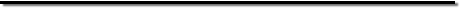                                                                       ПРИКАЗ           _20_. _04_. 2023г.                                                                         №  14 -  О/Д«Об утверждении общего списка выпускников 2022-2023 учебного года»На основании Приказа № 08-О/Д  от 20. 02. 2023г. «О формировании состава экзаменационной и апелляционной комиссий для проведения итоговой аттестации обучающихся, освоивших дополнительные предпрофессиональные и общеразвивающие образовательные программы и об утверждении графика итоговой аттестации в 2022-2023 учебном году МКУ ДО «ДШИ «Радуга» УМР КБР» и решением аттестационной комиссии ПРИКАЗЫВАЮ: Утвердить список выпускников на 2022-2023 учебный год в количестве 121 человек, в том числе:по дополнительным предпрофессиональным образовательным программам в количестве 27 человек:в области изобразительного искусства «Живопись» со сроком обучения - 5(6) лет: Преподаватель: Чернощекова Ольга Владимировнав области декоративно-прикладного искусства «Декоративно-прикладное творчество» со сроком обучения -5(6)лет:  Преподаватель: Филипченкова Елена Владимировна.в области изобразительного искусства «Дизайн» со сроком обучения - 5(6)лет:Преподаватель: Шекихачева Галимат Галиевнав области хореографического искусства «Хореографическое творчество» со сроком обучения - 5(6)лет:Педагоги: Хавпачев Заур Даудиевич и Саральпова Жанна ВикторовнаУтвердить список выпускников на 2022-2023 учебный год по дополнительным общеразвивающим образовательным программам в количестве 94 человека:в области хореографического искусства «Основы хореографического творчества» со сроком обучения - 5(6)лет: Преподаватель: Балахова Марина Абдуловнав области музыкального искусства «Основы музыкального исполнительства» по специальности «Фортепиано» и «Скрипка» со сроками обучения -4 года.Преподаватель: Бондарева Ирина Алексеевнав области музыкального искусства «Основы музыкального исполнительства» по специальности «Эстрадный и академический вокал» со сроком обучения -3 (4) года.   Преподаватель: Замаева Карина Валерьевнав области декоративно-прикладного искусства:Педагог: Ворокова Алеся УмаровнаПедагог: Кодзокова Ксения КаральбиевнаПедагог: Тагузлоева Залина ХабасовнаПреподаватель: Кулемзина Ольга ИвановнаПо дополнительной общеразвивающим образовательной программам в области изобразительного искусства со сроком обучения 3(4) года:Преподаватели: Карданова З.М. и Филипченкова Е.В.По дополнительным общеразвивающим образовательным программам «Мастерилка» и «Школа дошколят» отделения раннего эстетического развития «Пчелка»Преподаватели: Карданова З.М. и Жигунова Д.В.Директор ___________________ Р.Ш.КардановаРФ,361333, КБР, Урванский р-н, г.п. Нарткала, ул. Кабардинская, 115конт. телефон: 8(86635)43738 ОГРН  1020700648770ИНН  0707010275  /  КПП  070701001   е-mail: ravidalev@bk.ru№Фамилия, имя, отчество  ребенкаГельбет Александр ОлеговичАфрасова  Исмира АфрасовнаЧехун Денис ПетровичШиховцова Дарья АлексеевнаШадурская  Алина СергеевнаШевченко Екатерина Алексеевна№Фамилия, имя, отчество  ребенка1Тонышева Мария Вячеславовна2Атабаева Аидана Асланбековна3Деунежева Радима Рашидовна4Индар Сибай Маджед5Сулейманова Аида Умаровна6Сулейманова  Алина Умаровна7Жерукова Милана Альбертовна8Бижоева МиланаМуратовна9Соловьева Ева Владимировна№Фамилия, имя, отчество  ребенка1Алкашева Инна Мухарбиевна2Кардангушева Камилла Заурбековна3Нагацуева  Самира Арсеновна4Гажева Даяна Хазритовна5Тляругова Жанна Иналовна6Мендохова Арина Хасановна7Ашибокова Алина Амарбиевна8Трушкина Ника Николаевна9Власова Снежана Олеговна№Фамилия, имя, отчество  ребенка1Уразаева Алина Артуровна2Черкесова Дарина Залимовна3Черкесова Даяна Залимовна№Фамилия, имя, отчество  ребенка1Березгов Адмир Заурович2Березгова Виолетта Валерьевна3Кушева Аделина Аскеровна4Кушев Адмир Аскерович5Нагоева Элина Муратовна6Мамухова Алия Алимовна7Вейсалова Рамиля Рустамовна8Тамбиева Ираина Исламовна№Фамилия, имя, отчество  ребенкаИнструмент 1Малухова Камилла РустамовнаФортепиано 2Макаренко Инесса ПавловнаСкрипка №Фамилия, имя, отчество  ребенка1Кяова Даяна Азамовна2Водахова Аделина Асланбековна3Шахалиева Ирада Алексеевна4Сердюкова Лилия Сергеевна5Кяова Даяна Азамовна№Фамилия, имя, отчество  ребенкаОбразовательная  программаБалкарова Роза Аслановна«Волшебные узелки»  Дудуева Амина Залимовна«Волшебные узелки»  Жилясова Алияна Альбертовна«Волшебные узелки»  Камбиева Рианна Аликовна«Волшебные узелки»  Макоева Алина Муратовна«Волшебные узелки»  Макоева Эльмира Муратовна«Волшебные узелки»  Понамарева Малена Дмитриевна«Волшебные узелки»  Хакунова Элина Муратовна«Волшебные узелки»  Хамгокова Залина Залимовна«Волшебные узелки»  Кангашуева Тереза Беталловна«Волшебные узелки»  Абаева Алана Асланбековна«Волшебные узелки»  Долов Ахмед Залимович«Волшебные узелки»  Долова  Диана Залимовна«Волшебные узелки»  Цримова Зарина Арсеновна«Волшебные узелки»  Кашиева  Илана  Рафаэльевна«Волшебные узелки»  Кудаева  Алина Муратовна«Волшебный бисер»  Шабатукова Алина Анзоровна«Волшебный бисер»  №Фамилия, имя, отчество  ребенкаОбразовательная  программаШомахов Эдуард ЗалимовичЧудо-лобзик» Апшацев Аслан  РуслановичЧудо-лобзик» Абазов Ахмад Артурович Чудо-лобзик» Соколов Тамирлан СергеевичЧудо-лобзик» №Фамилия, имя, отчество  ребенкаОбразовательная  программа1.Абазов Астемир Асланович«Природа и фантазия»№Фамилия, имя, отчество  ребенкаОбразовательная  программаВайсалова Эсмира Рамилевна«Юный художник» Шогенова Аделина Мартиновна«Юный художник» Черкесова Дарина Залимовна«Юный художник» Черкесова Даяна Залимовна«Юный художник» Хаваяшхова Ариана Алимовна«Юный художник» Саралидзе Ясмина Айдиновна«Юный художник» Саралидзе Гульсум  Руслановна«Юный художник» Сабанова Дисана Анзоровна «Юный художник» Исмаилова Залина Рустамовна«Юный художник» №Фамилия, имя, отчество  ребенкаОбразовательные  программы1.Нагоева Элина Муратовна«ИЗО», «ДПИ», «Лепка»№Фамилия, имя, отчество  ребенкаОбразовательная  программаКрушинина Ульяна Максимовна«Мастерилка», «Школа дошколят» Курашев Имир Арсенович«Мастерилка», «Школа дошколят» Эркенова Амина Муратовна«Мастерилка», «Школа дошколят» Ансоков Самира Муратовна«Мастерилка», «Школа дошколят» Шхагапсоев Имран Аминович«Мастерилка», «Школа дошколят» Афамоугхат  Мурад  Джамаловна «Мастерилка», «Школа дошколят» Хадугов Ратмир Анзорович«Мастерилка», «Школа дошколят» Хабитежева Аиша Аслановна«Мастерилка», «Школа дошколят» Жерукова Даяна Тимуровна«Мастерилка», «Школа дошколят» Шибзухова Медина Исламовна«Мастерилка», «Школа дошколят» Гоплачева Адиса Исламовна«Мастерилка», «Школа дошколят» Бекшоков Амир Валерьевич«Мастерилка», «Школа дошколят» Теуникова Амелия Аслановна«Мастерилка», «Школа дошколят» Дугорлиева Ариана Рустамовна«Мастерилка», «Школа дошколят» Сосмаков Азамат Бесланович«Мастерилка», «Школа дошколят» Езиев Идрис Асланбекович«Мастерилка», «Школа дошколят» Колесниченко Элеонора Евгеньевна«Мастерилка», «Школа дошколят» Жанова Амина Мухамедовна«Мастерилка», «Школа дошколят» Кириченко Андрей Артурович«Мастерилка», «Школа дошколят» Измуоллаев Мустафа Эмзарович«Мастерилка», «Школа дошколят» Кулимова Аниза Ахмедовна«Мастерилка», «Школа дошколят» Шекихачева Сафия  Хусеновна«Мастерилка», «Школа дошколят» Мирзаканова Ясмина Тимуровна«Мастерилка», «Школа дошколят» Бахова Самира Артуровна«Мастерилка», «Школа дошколят» Тарчокова Айдана Анзоровна«Мастерилка», «Школа дошколят» Асанов Кантемир Анатольевич«Мастерилка», «Школа дошколят» Гришкова Кира Даниловна«Мастерилка», «Школа дошколят» Гришкова Алиса Даниловна«Мастерилка», «Школа дошколят» Карданов Астемир Асланович«Мастерилка», «Школа дошколят» Мовлюдов  Рамзан Аббасович«Мастерилка», «Школа дошколят» Абазова Самия Раджановна«Мастерилка», «Школа дошколят» Каширгов Искандер Муратович«Мастерилка», «Школа дошколят» Югай Анна Станиславовна«Мастерилка», «Школа дошколят» Шибзухова Камилла Руслановна«Мастерилка», «Школа дошколят» Хапаев Руслан Залимович«Мастерилка», «Школа дошколят» Бабугоев Мухамд Рустамович«Мастерилка», «Школа дошколят» Губжокова Милана Руслановна«Мастерилка», «Школа дошколят» Соколов Самин Сергеевич«Мастерилка», «Школа дошколят»  Губжокова Лана Беслановна«Мастерилка», «Школа дошколят» Есипенко Радион Сергеевич«Мастерилка», «Школа дошколят» Гуляжинова Бэла Заурбековна«Мастерилка», «Школа дошколят» Прудько Ева Борисовна«Мастерилка», «Школа дошколят»Абазов  Салим Муратович«Мастерилка», «Школа дошколят»Шибзухов Темир Муратович«Мастерилка», «Школа дошколят»Ардашаева Самира Руслановна«Мастерилка», «Школа дошколят»Хасанова Аиша Леонидовна«Мастерилка», «Школа дошколят»Швец Амелия Артемовна«Мастерилка», «Школа дошколят»  